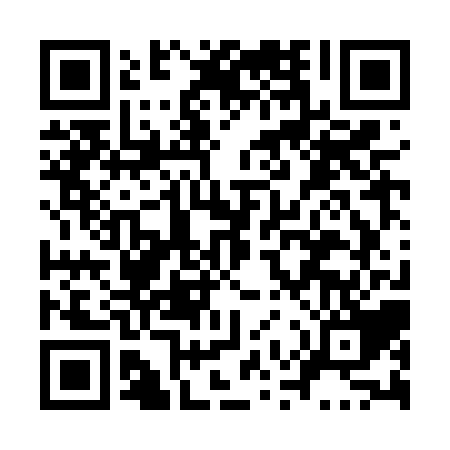 Ramadan times for Glenside, Saskatchewan, CanadaMon 11 Mar 2024 - Wed 10 Apr 2024High Latitude Method: Angle Based RulePrayer Calculation Method: Islamic Society of North AmericaAsar Calculation Method: HanafiPrayer times provided by https://www.salahtimes.comDateDayFajrSuhurSunriseDhuhrAsrIftarMaghribIsha11Mon5:575:577:291:175:117:067:068:3812Tue5:555:557:271:175:127:087:088:4013Wed5:535:537:241:165:147:107:108:4214Thu5:505:507:221:165:157:117:118:4315Fri5:485:487:201:165:167:137:138:4516Sat5:455:457:171:165:187:157:158:4717Sun5:435:437:151:155:197:167:168:4918Mon5:405:407:131:155:207:187:188:5119Tue5:385:387:111:155:227:207:208:5320Wed5:365:367:081:145:237:227:228:5521Thu5:335:337:061:145:247:237:238:5622Fri5:315:317:041:145:267:257:258:5823Sat5:285:287:021:145:277:277:279:0024Sun5:265:266:591:135:287:287:289:0225Mon5:235:236:571:135:307:307:309:0426Tue5:205:206:551:135:317:327:329:0627Wed5:185:186:521:125:327:337:339:0828Thu5:155:156:501:125:347:357:359:1029Fri5:135:136:481:125:357:377:379:1230Sat5:105:106:461:115:367:387:389:1431Sun5:075:076:431:115:377:407:409:161Mon5:055:056:411:115:387:427:429:182Tue5:025:026:391:115:407:437:439:203Wed4:594:596:371:105:417:457:459:224Thu4:574:576:341:105:427:477:479:245Fri4:544:546:321:105:437:487:489:276Sat4:514:516:301:095:447:507:509:297Sun4:494:496:281:095:467:527:529:318Mon4:464:466:251:095:477:537:539:339Tue4:434:436:231:095:487:557:559:3510Wed4:414:416:211:085:497:577:579:37